Obrazy Zdeňka Buriana opět oživí prostory Pavilonu AnthroposV Brně 20. 6. 2023Do Pavilonu Anthropos se po delší době opět vrací atraktivní obrazy Zdeňka Buriana. Inovativní instalace představuje více než sedmdesát originálů v cyklech věnovaných vývoji člověka, loveckým scénám, výjevům ze života našich předků a obrazům zobrazujícím faunu doby ledové. Obrazy jedinečně doplňuje filmová projekce a trojrozměrné antropologické i zvířecí 3D hyperrealistické rekonstrukce. Do výstavy jsou částečně zařazeny i haptické předměty doplňující exponáty pro slabozraké a nevidomé a nechybí ani část zaměřená na malé návštěvníky.Zkuste si to představit! Žádné Brno, žádná civilizace, jen studenou krajinou táhnou stáda mamutů a malé tlupy pravěkých lidí se snaží přežít pod skalním převisem a tím nám zajistit budoucnost…Jedním z největších mistrů představivosti byl Zdeněk Burian, navíc obdařen schopností převést své sny na plátno či papír. Moravské zemské muzeum je vlastníkem sbírky Burianových olejů, kterou získalo nákupem od autora v 70. letech 20. století. Ta čítá více jak 200 kusů, jedná se tedy o největší existující soubor Burianových olejomaleb obecně.Originály obrazů Zdeňka Buriana v Pavilonu Anthropos tvořily vždy důležitou součást výstavních instalací. Do roku 2003 jako součást stálé expozice, po rekonstrukci v roce 2006 byly v menší míře nahrazeny kopiemi. Nová instalace autorského týmu Vaníčková - Půtová - Kostrhun – Bílek je oproti těm minulým inovativní. Burianovy rekonstrukce jsou zde postaveny do opozice s aktuálním pohledem na podobu našich předků zejména v podobě 3D hyperrealistických rekonstrukcí z dílny Laboratoře antropologické rekonstrukce (E. Vaníčková – O. Bílek). Naopak některé nové evoluční články samozřejmě u Buriana chybí, ale jsou mimořádně zajímavé nejen odborně, ale také divácky, příkladem může být Australopithecus sediba.Do výstavy jsou zařazeny i haptické originály.  „Chtěli jsme, aby byla u nás pro slabozraké a nevidomé možnost alespoň částečně si ‚osahat‘ naši dávnou historii“, vysvětluje Eva Vaníčková. „Mysleli jsme i na neslyšící, ústřední video výstavy bude doplněno o tlumočení do znakové řeči“, dodává Petr Kostrhun. Během podzimu by se měla stát přívětivou pro neslyšící celá expozice Pavilonu Anthropos. Projekt „Průvodcovské služby ve znakovém jazyce pro Pavilon Anthropos“ vzniká díky spolupráci s organizací Deaf Travel. Tímto projektem se Pavilon Anthropos MZM zařadí do mezinárodní sítě této organizace. Při tlumočení do znakové řeči MZM rovněž dlouhodobě spolupracuje s divadelním spolkem Oukej. Výstavu doplňuje podrobný knižní katalog. Záštitu nad výstavou převzal ministr kultury ČR Mgr. Martin Baxa a primátorka statutárního města Brna JUDr. Markéta Vaňková. Hlavním mediálním partnerem je Česká televize. Výstava vznikla za finanční podpory MKČR.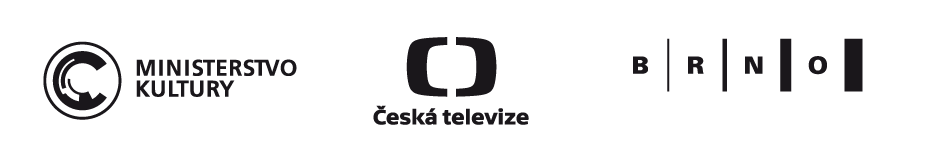 Když Brnem táhli mamuti. Galerie Zdeňka Buriana21. 6. 2023 – 31. 12. 2024 Pavilon Anthropos, Pisárecká 5, BrnoTiskový a PR servis MZM: RNDr. Barbora Onderková bonderkova@mzm.cz; tel. 602 812 682Mgr. Eva Vaníčková, evanickova@mzm.cz, tel. 777 940 495Mgr. Petr Kostrhun, Ph.D., pkostrhun@mzm.cz, tel. 737 542 550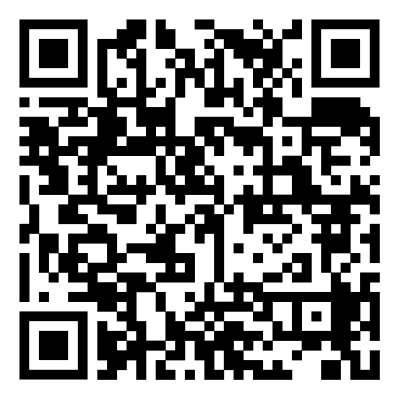 